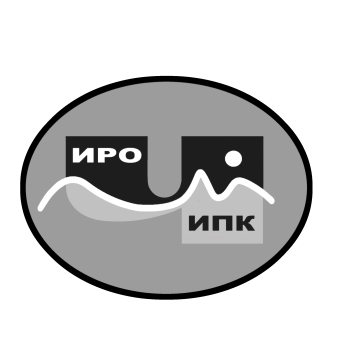 ГОСУДАРСТВЕННОЕ АВТОНОМНОЕ УЧРЕЖДЕНИЕ ДОПОЛНИТЕЛЬНОГО ПРОФЕССИОНАЛЬНОГО ОБРАЗОВАНИЯ ЧУКОТСКОГО АВТОНОМНОГО ОКРУГА «ЧУКОТСКИЙ ИНСТИТУТ РАЗВИТИЯ ОБРАЗОВАНИЯ И ПОВЫШЕНИЯ КВАЛИФИКАЦИИ»Центр непрерывного повышенияпрофессионального мастерстваИнформация о выполнении показателей создания и функционирования центра непрерывного повышения профессионального мастерстваГосударственного автономного учреждения дополнительного профессионального образования Чукотского автономного округа«Чукотский институт развития образования и повышения квалификации» за период работы с 1 апреля по 30 июня 2023 годаЗа период работы с 1 апреля по 30 июня 2023 г. Центр непрерывного повышения профессионального мастерства на базе Государственного автономного учреждения дополнительного профессионального образования Чукотского автономного округа «Чукотский институт развития образования и повышения квалификации» осуществил комплекс мероприятий в соответствии с основными направлениями деятельности.1. В рамках направления деятельности «комплексное взаимодействие с Федеральным государственным автономным образовательным учреждением дополнительного профессионального образования «Академия реализации государственной политики и профессионального развития работников образования Министерства Просвещения Российской Федерации»:- систематически осуществляется формирование и заполнение регионального паспорта ДППО в цифровой экосистеме дополнительного профессионального образования,- осуществлено обучение по ДПП (пк) «Реализация требований обновленных ФГОС ООО, ФГОС СОО в работе учителя» и  «Введение обновленных ФГОС ОО: управленческий аспект» в заочной форме с использованием дистанционных образовательных технологий в электронной информационно-образовательной среде ГАУ ДПО ЧИРОиПК на условиях лицензионного договора № Л-86 о предоставлении права использования дополнительных профессиональных программ и обучающего контента ФГАОУ ДПО «Академия Минпросвещения России» от 18 апреля 2023 г. 2. В рамках направления деятельности «работа в цифровой системе ДПО в соответствии с регламентом, устанавливаемым Федеральным оператором» сотрудниками центра, выполняющими функции регионального оператора дополнительного профессионального образования и регионального оператора программ дополнительного профессионального образования обеспечены:- своевременное составление ежемесячных отчётов об обучении по дополнительным профессиональным программам на базе ГАУ ДПО ЧИРОиПК, входящим в федеральный реестр,- обучение 12 педагогических работников из образовательных организаций Чукотского автономного округа по дополнительной профессиональной программе «Преподавание отечественной истории в школе: внешняя политика в XV-начале XX вв.», реализуемой  на платформе Федерального оператора в период с 14 февраля 2023 г. по 10 апреля 2023 г.;- обучение 10 педагогических работников  из образовательных организаций Чукотского автономного округа по дополнительной профессиональной программе «Использование языка Python при обучении информатике на уровне основного и среднего общего образования в условиях обновленных ФГОС», реализуемой  на платформе Федерального оператора в период с 15 февраля 2023 г. по 17 апреля 2023 г.;- обучение 63 педагогических работников из образовательных организаций Чукотского автономного округа по дополнительной профессиональной программе «Школа современного учителя: достижения российской науки» для учителей математики, информатики, физики, химии, биологии, географии, русского языка и литературы, истории и обществознания, реализуемой  на платформе Федерального оператора в период с 01 марта 2023 г. по 24 апреля 2023 г.;- обучение 3 педагогических работников из образовательных организаций Чукотского автономного округа по дополнительной профессиональной программе «Школа современного учителя: достижения российской науки» (по предметам) для тьюторов, реализуемой  на платформе Федерального оператора в период с 07 марта 2023 г. по 03 мая 2023 г.;- обучение 2 специалистов ЦНППМ из ГАУ ДПО ЧИРОиПК по дополнительной профессиональной программе «Трансформация методической службы и организация методического сопровождения педагогов», реализуемой  на платформе Федерального оператора с 14 марта 2023 г. по 15 мая 2023 г.;- обучение 2 педагогических работников СПО из ГАПОУ ЧАО «ЧМК» по дополнительным профессиональным программам «Методика преподавания общеобразовательной дисциплины «Химия» с учетом профессиональной направленности ООП СПО», «Методика преподавания общеобразовательной дисциплины «География» с учетом профессиональной направленности ООП СПО», реализуемым на платформе Федерального оператора в период с 12 апреля 2023 г. по 22 мая 2023 г.;- обучение 9 управленческих кадров из образовательных организаций Чукотского автономного округа по дополнительной профессиональной программе «Школа управленцев: особенности управления образовательной организацией 2023 г.», реализуемой  на платформе Федерального оператора в период с 05 апреля 2023 г. по 01 июня 2023 г.В настоящее время заявлены и проходят обучение 60 педагогических работников из образовательных организаций Чукотского автономного округа по дополнительной профессиональной программе «Использование современного учебного оборудования в центрах образования естественно-научной и технологической направленностей «Точка роста», реализуемой на платформе Федерального оператора в период с 24 мая по 26 июня 2023 года.- организация и координация прохождения диагностики профессиональных компетенций учителей математики, биологии, химии, физики, а также руководителей/заместителей руководителей общеобразовательных организаций Чукотского автономного округа  на платформе ФГАОУ ДПО «Академия Минпросвещения России» в период с 13 по 28 апреля 2023 года в целях исполнения поручения Заместителя Председателя Правительства Российской Федерации – полномочного представителя Президента Российской Федерации в Дальневосточном федеральном округе Ю.П. Трутнева от 29 августа 2022 г. № ЮТ-П8-14496. Среди общеобразовательных организаций, участвовавших в диагностике профессиональных компетенций учителей 11 школ с низкими образовательными результатами (88 учителей).3. В рамках направления деятельности «сопровождение целевой модели наставничества педагогических работников образовательных организаций»  были организованы следующие мероприятия: - организован и проведен региональный конкурс эффективных практик наставничества «Мастерская наставника» с 10.02.2023 г. по 25.05.2023 года. Приняли участие 29 педагогов из 19 ОО Чукотского АО (https://vk.com/@chiroipk-podvedeny-itogi-regionalnogo-konkursa-masterskaya-nastavnika, https://chao.chiroipk.ru/index.php/11-ffa/616-itogi); 	- 25 апреля 2023 г. проведен окружной  вебинар по вопросу реализации проекта «Флагманы образования» в рамках президентской платформы «Россия – страна возможностей» федерального проекта «Социальные лифты для каждого». Приняли участие 17 участников  Регионального методического объединения руководителей  ОО Чукотского АО (vk.com/@chiroipk-40);- 21 апреля 2023 г. проведен вебинар по представлению опыта реализации модели наставничества в МБОУ «ЦО с. Амгуэмы» по теме «Реализация наставничества в рамках модели «ученик-ученик»». Приняли участие 23 педагогических работника из 11 образовательных организаций округа (vk.com/@chiroipk-30 )4. В рамках направления деятельности «формирование на территории Чукотского автономного округа системы методического и содержательного сопровождения освоения программ дополнительного профессионального образования с использованием персонифицированных образовательных маршрутов на основе выявленных дефицитов профессиональных компетенций педагогических работников и управленческих кадров системы образования Чукотского автономного округа» сотрудниками центра разработаны и реализованы индивидуальные учебные планы (ИУП) и индивидуальные образовательные маршруты (ИОМ) для 66 обучающихся на обучающих мероприятиях:- на базе центра осуществляется контроль, организация и реализация  индивидуальных образовательных маршрутов с учетом выявленных в процессе диагностических процедур профессиональных дефицитов для 27  учителей начальных классов Чукотского автономного округа. Проведено обучение в форме очного регионального семинара «Современный урок: эффективная организация образовательного процесса» (https://chao.chiroipk.ru/files/114%20%D0%9F%D1%80%D0%B8%D0%BA%D0%B0%D0%B7%20%D0%BE%20%D0%B7%D0%B0%D1%87%D0%B8%D1%81%D0%BB%D0%B5%D0%BD%D0%B8%D0%B8_%D0%A1%D0%BC%D0%B8%D1%80%D0%BD%D0%BE%D0%B2%D0%B0%20%D0%98.%D0%91..docx );- в рамках проведения муниципальных очно-заочных обучающих семинаров, направленных на устранение профессиональных дефицитов педагогов образовательных организаций Чукотского автономного округа, разработаны и реализованы индивидуальные учебные планы для  38 педагогических работников;- в рамках проведения обучающих мероприятий, разработан и реализован индивидуальный учебный план для  1 педагога.5. В рамках направления деятельности «разработка различных форм поддержки и сопровождения педагогических работников и управленческих кадров» на базе центра с использованием дистанционных технологий организованы и проведены следующие мероприятия:- очный семинар для учителей начальных классов общеобразовательных организаций городского округа Анадырь, в рамках исполнения индивидуальных образовательных маршрутов, направленных на устранение профессиональных дефицитов «Современный урок: эффективная организация образовательного процесса»;- организовано консультационно-методическое сопровождение педагогов Чукотского автономного округа по апробации примерных рабочих программ по учебным предметам среднего общего образования углубленного уровня на этапе подготовки к введению обновленного ФГОС СОО (https://chao.chiroipk.ru/index.php/11-ffa/605-aprobatsiya-primernykh-rabochikh-programm );- ведется организационно-методическое сопровождение педагогов, участвующих в  Федеральном конкурсе педагогического мастерства «Педагог года - 2023». Конкурс проводится в девяти номинациях: «Учитель года Чукотки», «Воспитатель года Чукотки», «Педагог-психолог года Чукотки», «Педагог дополнительного образования года Чукотки», «Учитель здоровья года Чукотки», «Педагог родных языков КМНЧ года Чукотки», «Директор года Чукотки», «Учитель – дефектолог года Чукотки»», «Спорт и здоровье». Общее количество участников конкурса - 9 человек. 6. В рамках направления деятельности «тьюторское сопровождение реализации программ повышения квалификации педагогических работников и управленческих кадров с учётом новейших программ ДПО (в том числе из Федерального реестра ДПП)» сотрудниками центра организована координация тьюторского сопровождения 63 педагогических работников из общеобразовательных организаций Чукотского автономного округа, обучающихся по дополнительной профессиональной программе (программе повышения квалификации) программе «Школа современного учителя: достижения российской науки» для учителей математики, информатики, физики, химии, биологии, географии, русского языка и литературы, истории и обществознания.7. В рамках направления деятельности «аналитические исследования результатов диагностики профессиональных компетенций» были осуществлены следующие мероприятия:- с 01.09.2023 г. проведена диагностика затруднений руководящих и педагогических работников в части приведения в соответствие основных образовательных программ начального общего образования, основного общего образования, среднего общего образования с федеральными образовательными программами (https://chao.chiroipk.ru/index.php/11-ffa/304-normativno-pravovaya-baza-fgos-2021);- организован мониторинг готовности к реализации обновленного ФГОС СОО в общеобразовательных организациях Чукотского автономного округа (март-май 2023 года). Участниками Мониторинга являются общеобразовательные организации, реализующие программы среднего общего образования на территории Чукотского автономного округа (17 общеобразовательных организаций);- в период с 20 февраля 2023 года по 31 мая 2023 года проведена «экспертная апробация» примерных рабочих программ по учебным предметам среднего общего образования углубленного уровня (далее соответственно – апробация, примерные рабочие программы) на территории Чукотского автономного округа. Апробация проводилась в отношении 14 примерных рабочих программ по учебным предметам среднего общего образования (углубленный уровень), прошедших рассмотрение и утверждение федеральным учебно-методическим объединением по общему образованию (https://chao.chiroipk.ru/index.php/11-ffa/605-aprobatsiya-primernykh-rabochikh-programm ); - организован и проведен мониторинг эффективности руководителей общеобразовательных организаций Чукотского автономного округа (https://chao.chiroipk.ru/index.php/19-proekty/621-monitoring-effektivnosti-rukovoditelej-obshcheobrazovatelnykh-organizatsij-chukotskogo-avtonomnogo-okruga).8. В рамках направления деятельности «организация консультационной работы с педагогическими работниками и управленческими кадрами» были осуществлены следующие мероприятия:- создана единая методическая служба, обеспечивающая методическую поддержку педагогов общеобразовательных организаций Чукотского автономного округа по вопросам подготовки к введению обновленных ФГОС НОО, ФГОС ООО. ФГОС СОО. - консультационное сопровождение процедур аттестации руководящих и педагогических работников образовательных организаций округа (https://cdo1.chiroipk.ru/course/view.php?id=188 );- консультационное сопровождение школ с низкими образовательными результатами и с признаками необъективности при оценивании работ ВПР в рамках проекта адресной методической помощи (https://chao.chiroipk.ru/index.php/2017-03-15-00-32-33/regionalnyj-proekt-500 ).9. В рамках направления деятельности «организация и осуществление повышения квалификации и профессиональная переподготовка педагогических работников и управленческих кадров» в 2 квартале 2023 г. на базе центра:- реализованы 7 дополнительных профессиональных программы (программы повышения квалификации) для 230 педагогических работников и 127 управленческих кадров образовательных организаций Чукотского автономного округа. Из них: - осуществлено обучение 6 педагогических работников по дополнительной профессиональной программе (программе повышения квалификации), разработанной, апробированной и вошедшей  в федеральный реестр программ ДПО «Формирование основ финансовой грамотности на уроках обществознания», - осуществлено обучение 7 педагогических работников по рекомендованной Министерством Просвещения дополнительной профессиональной программе (программе повышения квалификации), внесенной в Федеральный реестр программ ДПО «Информационная безопасность детей: социальные и технологические аспекты»,- осуществлено обучение 9 педагогических работников и 1 руководителя по дополнительной профессиональной программе (программе повышения квалификации)  «Формирование мотивации к обучению в основной общеобразовательной школе» в рамках муниципального семинара,- осуществлено обучение 27 педагогических работников и 1 руководителя по дополнительной профессиональной программе (программе повышения квалификации)  «Современные образовательные технологии деятельностного типа. Проблемное обучение» в рамках муниципального семинара,- осуществлено обучение 180 педагогических работников по дополнительной профессиональной программе (программе повышения квалификации), внесенной в Федеральный реестр программ ДПО «Реализация требований обновленных ФГОС ООО, ФГОС СОО в работе учителя» (лицензионный договор с  ФГАОУ ДПО «Академия Минпросвещения России»)- осуществлено обучение 99 управленческих кадров по дополнительной профессиональной программе (программе повышения квалификации),  внесенной в Федеральный реестр программ ДПО «Введение обновленных федеральных государственных образовательных стандартов общего образования: управленческий аспект»,- осуществлено обучение 27 педагогических работников по дополнительной профессиональной программе (программе повышения квалификации)  «Современный урок: эффективная организация образовательного процесса»,10. В рамках направления деятельности «выявление, систематизация, отбор и распространение новых рациональных и эффективных педагогических (управленческих) практик» организованы: - региональный конкурс эффективных практик наставничества «Мастерская наставника» (https://chao.chiroipk.ru/index.php/11-ffa/616-itogi );- региональный этап IV Всероссийского дистанционного конкурса среди классных руководителей на лучшие методические разработки воспитательных мероприятий в Чукотском автономном округе (https://chao.chiroipk.ru/index.php/11-ffa/611-dokumenty-2 );- регионального конкурс видеоуроков краеведения «Какомэй» (https://vk.com/video/playlist/-216290526_1 ).11. В рамках направления деятельности «методическая помощь школам с низкими образовательными результатами» было осуществлено: - сопровождение школ с низкими образовательными результатами и с признаками необъективности при оценивании работ ВПР в рамках проекта адресной методической помощи (https://chao.chiroipk.ru/index.php/2017-03-15-00-32-33/regionalnyj-proekt-500 );- организация и координация прохождения диагностики профессиональных компетенций учителей математики, биологии, химии, физики, а также руководителей/заместителей руководителей общеобразовательных организаций Чукотского автономного округа  на платформе ФГАОУ ДПО «Академия Минпросвещения России» в период с 13 по 28 апреля 2023 года 11 школ с низкими образовательными результатами (88 учителей).12. В рамках направления «тиражирование педагогического опыта»  был проведен окружной вебинар по представлению опыта реализации модели наставничества в МБОУ «Центр образования с. Марково» по теме: «Создание банка кейсов успешных наставнических практик в ОО». Приняли участие 18 человек из 9 муниципальных образовательных организаций Чукотского АО. На вебинаре представлен опыт реализации системы наставничества по модели «педагог-педагог»  (https://vk.com/@chiroipk-16 ).13. В рамках направления «развитие региональной управленческой и методической инфраструктуры внедрения единой федеральной системы научно-методического сопровождения педагогических работников и управленческих кадров в Чукотском автономном округе»  с 6.06.2023 г. по  8.06.2023 г. в Чукотском автономном округе на базе «Точки роста» Чукотского окружного профильного лицея при активном участии Федерального государственного бюджетного образовательного учреждения высшего образования «Государственный университет просвещения», состоялась очная стратегическая проектная сессия по развитию региональной управленческой и методической инфраструктуры внедрения единой федеральной системы научно-методического сопровождения педагогических работников и управленческих кадров в Чукотском автономном округе. Участие приняли 30 педагогических кадров.ТаблицаПеречень показателей эффективности центров непрерывного повышения профессионального мастерства педагогических работниковГосударственного автономного учреждения дополнительного профессионального образования Чукотского автономного округа«Чукотский институт развития образования и повышения квалификации»во 2 квартале 2023 г.Заведующая ЦНППМ                                          Г.В. Литвинова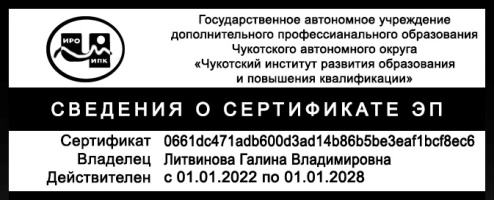 № Наименование индикатора / показателя Минимальное значение, в год 1 Доля педагогических работников и управленческих кадров, для которых в Центрах разработаны индивидуальные образовательные маршруты на основе результатов диагностики профессиональных компетенций 17%2 Доля сотрудников Центра, прошедших обучение на базе Федерального координатора 29,40%3 Количество проведенных мероприятий регионального уровня в рамках функционирования единой федеральной системы научно-методического сопровождения педагогических работников и управленческих кадров 214 Доля образовательных организаций субъекта Российской Федерации, принявших участие в программах повышения квалификации управленческих команд (руководителей и заместителей руководителей). 31,30%5 Доля общеобразовательных организаций, образовательных организаций дополнительного образования и профессиональных образовательных организаций, реализующих целевую модель наставничества педагогических работников 100%6 Доля педагогических работников общеобразовательных организаций, прошедших повышение квалификации, в том числе в центрах непрерывного повышения профессионального мастерства.54,60 %